Blatt/Sheet:     1von/of:             1Blatt/Sheet:     1von/of:             1Blatt/Sheet:     1von/of:             1Blatt/Sheet:     1von/of:             1Messblatt/
Measurement protocolMessblatt/
Measurement protocolMessblatt/
Measurement protocolMessblatt/
Measurement protocolMessblatt/
Measurement protocolMessblatt/
Measurement protocolMessblatt/
Measurement protocolMessblatt/
Measurement protocolMessblatt/
Measurement protocolMessblatt/
Measurement protocolMessblatt/
Measurement protocolMessblatt/
Measurement protocol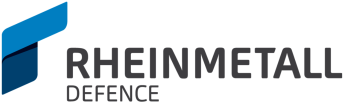 Zeichnungs-Nr./Artikel-Nr./Drawing-No./Item-No.:      Zeichnungs-Nr./Artikel-Nr./Drawing-No./Item-No.:      Zeichnungs-Nr./Artikel-Nr./Drawing-No./Item-No.:      Zeichnungs-Nr./Artikel-Nr./Drawing-No./Item-No.:      Zeichnungs-Nr./Artikel-Nr./Drawing-No./Item-No.:      Zeichnungs-Nr./Artikel-Nr./Drawing-No./Item-No.:      Zeichnungs-Nr./Artikel-Nr./Drawing-No./Item-No.:      Zeichnungs-Nr./Artikel-Nr./Drawing-No./Item-No.:      Zeichnungs-Nr./Artikel-Nr./Drawing-No./Item-No.:      Zeichnungs-Nr./Artikel-Nr./Drawing-No./Item-No.:      Zeichnungs-Nr./Artikel-Nr./Drawing-No./Item-No.:      Zeichnungs-Nr./Artikel-Nr./Drawing-No./Item-No.:      Zeichnungs-Nr./Artikel-Nr./Drawing-No./Item-No.:      Zeichnungs-Nr./Artikel-Nr./Drawing-No./Item-No.:      Zeichnungs-Nr./Artikel-Nr./Drawing-No./Item-No.:      Ä.-Index/Revision:    Ä.-Index/Revision:    Ä.-Index/Revision:    Ä.-Index/Revision:    Ä.-Index/Revision:    Ä.-Index/Revision:    Ä.-Index/Revision:    Lieferant/Supplier:                                                                     Standort der Prüfung/Place of Inspection:                                             Standort:      Lieferant/Supplier:                                                                     Standort der Prüfung/Place of Inspection:                                             Standort:      Lieferant/Supplier:                                                                     Standort der Prüfung/Place of Inspection:                                             Standort:      Lieferant/Supplier:                                                                     Standort der Prüfung/Place of Inspection:                                             Standort:      Lieferant/Supplier:                                                                     Standort der Prüfung/Place of Inspection:                                             Standort:      Lieferant/Supplier:                                                                     Standort der Prüfung/Place of Inspection:                                             Standort:      Lieferant/Supplier:                                                                     Standort der Prüfung/Place of Inspection:                                             Standort:      Lieferant/Supplier:                                                                     Standort der Prüfung/Place of Inspection:                                             Standort:      Lieferant/Supplier:                                                                     Standort der Prüfung/Place of Inspection:                                             Standort:      Lieferant/Supplier:                                                                     Standort der Prüfung/Place of Inspection:                                             Standort:      Lieferant/Supplier:                                                                     Standort der Prüfung/Place of Inspection:                                             Standort:      Lieferant/Supplier:                                                                     Standort der Prüfung/Place of Inspection:                                             Standort:      Lieferant/Supplier:                                                                     Standort der Prüfung/Place of Inspection:                                             Standort:      Lieferant/Supplier:                                                                     Standort der Prüfung/Place of Inspection:                                             Standort:      Lieferant/Supplier:                                                                     Standort der Prüfung/Place of Inspection:                                             Standort:      Lieferant/Supplier:                                                                     Standort der Prüfung/Place of Inspection:                                             Standort:      Lieferant/Supplier:                                                                     Standort der Prüfung/Place of Inspection:                                             Standort:      Lieferant/Supplier:                                                                     Standort der Prüfung/Place of Inspection:                                             Standort:      Lieferant/Supplier:                                                                     Standort der Prüfung/Place of Inspection:                                             Standort:      Lieferant/Supplier:                                                                     Standort der Prüfung/Place of Inspection:                                             Standort:      Lieferant/Supplier:                                                                     Standort der Prüfung/Place of Inspection:                                             Standort:      Lieferant/Supplier:                                                                     Standort der Prüfung/Place of Inspection:                                             Standort:      Bestell-Nr./Purchase Order:Bestell-Nr./Purchase Order:Bestell-Nr./Purchase Order:Bestell-Nr./Purchase Order:Bestell-Nr./Purchase Order:Bestell-Nr./Purchase Order:Benennung/Description:Benennung/Description:Benennung/Description:Benennung/Description:Benennung/Description:Serien-Nr./Serial-No.:Serien-Nr./Serial-No.:Serien-Nr./Serial-No.:Serien-Nr./Serial-No.:Serien-Nr./Serial-No.:Serien-Nr./Serial-No.:Serien-Nr./Serial-No.:Serien-Nr./Serial-No.:Serien-Nr./Serial-No.:Serien-Nr./Serial-No.:Serien-Nr./Serial-No.:Datum/Date:Datum/Date:Datum/Date:Datum/Date:Datum/Date:Datum/Date:RLS Material-Nr./RLS Material-No.:RLS Material-Nr./RLS Material-No.:RLS Material-Nr./RLS Material-No.:RLS Material-Nr./RLS Material-No.:RLS Material-Nr./RLS Material-No.:Lieferschein-Nr./Delivery Note:Lieferschein-Nr./Delivery Note:Lieferschein-Nr./Delivery Note:Lieferschein-Nr./Delivery Note:Lieferschein-Nr./Delivery Note:Lieferschein-Nr./Delivery Note:Menge/Quantity:Menge/Quantity:Menge/Quantity:Menge/Quantity:Menge/Quantity:Messwert/
ValueMesswert/
ValuePrüfmerkmal/Inspection CharacteristicPrüfmerkmal/Inspection CharacteristicPrüfmerkmal/Inspection CharacteristicPrüfmerkmal/Inspection CharacteristicPrüfmerkmal/Inspection CharacteristicPrüfmerkmal/Inspection CharacteristicMin.- Wert/
Min. ValueMin.- Wert/
Min. ValueMax.- Wert/
Max. Valuei.O./
OKi.O./
OKn.i.O./
NOKn.i.O./
NOKn.i.O./
NOKPrüfmittel/
Test EquipmentPrüfer/Checked byPrüfer/Checked byPrüfer/Checked byPrüfer/Checked byNr./
No.PL²/
Coord.SOLL/Nominalinkl./incl.Toleranz/ ToleranceSOLL/Nominalinkl./incl.Toleranz/ ToleranceSOLL/Nominalinkl./incl.Toleranz/ ToleranceSOLL/Nominalinkl./incl.Toleranz/ ToleranceIST/ActualIST/ActualMin.- Wert/
Min. ValueMin.- Wert/
Min. ValueMax.- Wert/
Max. Valuei.O./
OKi.O./
OKn.i.O./
NOKn.i.O./
NOKn.i.O./
NOKPrüfmittel/
Test EquipmentPrüfer/Checked byPrüfer/Checked byPrüfer/Checked byPrüfer/Checked byNr./
No.PL²/
Coord.SOLL/Nominalinkl./incl.Toleranz/ ToleranceSOLL/Nominalinkl./incl.Toleranz/ ToleranceSOLL/Nominalinkl./incl.Toleranz/ ToleranceSOLL/Nominalinkl./incl.Toleranz/ ToleranceIST/ActualIST/ActualMin.- Wert/
Min. ValueMin.- Wert/
Min. ValueMax.- Wert/
Max. Valuei.O./
OKi.O./
OKn.i.O./
NOKn.i.O./
NOKn.i.O./
NOKPrüfmittel/
Test EquipmentPrüfer/Checked byPrüfer/Checked byPrüfer/Checked byPrüfer/Checked byUnterabnahme/Sub-acceptance: ja/yes nein/no Unterabnahme/Sub-acceptance: ja/yes nein/no Unterabnahme/Sub-acceptance: ja/yes nein/no Unterabnahme/Sub-acceptance: ja/yes nein/no Unterabnahme/Sub-acceptance: ja/yes nein/no Unterabnahme/Sub-acceptance: ja/yes nein/no Unterabnahme/Sub-acceptance: ja/yes nein/no Unterabnahme/Sub-acceptance: ja/yes nein/no Unterabnahme/Sub-acceptance: ja/yes nein/no Unterabnahme/Sub-acceptance: ja/yes nein/no Externe Abnahme/External Acceptance: ja/yes nein/no Externe Abnahme/External Acceptance: ja/yes nein/no Externe Abnahme/External Acceptance: ja/yes nein/no Externe Abnahme/External Acceptance: ja/yes nein/no Externe Abnahme/External Acceptance: ja/yes nein/no Externe Abnahme/External Acceptance: ja/yes nein/no Externe Abnahme/External Acceptance: ja/yes nein/no Externe Abnahme/External Acceptance: ja/yes nein/no Externe Abnahme/External Acceptance: ja/yes nein/no Externe Abnahme/External Acceptance: ja/yes nein/no Externe Abnahme/External Acceptance: ja/yes nein/no Externe Abnahme/External Acceptance: ja/yes nein/no Bemerkungen/Remarks:Bemerkungen/Remarks:Bemerkungen/Remarks:Bemerkungen/Remarks:Bemerkungen/Remarks:Bemerkungen/Remarks:Bemerkungen/Remarks:Bemerkungen/Remarks:Bemerkungen/Remarks:Bemerkungen/Remarks:Bemerkungen/Remarks:Bemerkungen/Remarks:Bemerkungen/Remarks:Bemerkungen/Remarks:Bemerkungen/Remarks:Bemerkungen/Remarks:Bemerkungen/Remarks:Bemerkungen/Remarks:Bemerkungen/Remarks:Bemerkungen/Remarks:Bemerkungen/Remarks:Bemerkungen/Remarks:Lieferantenkontakt/Supplier Contact:Name/Name:      Telefon/Phone:      E-Mail/E-Mail:      Lieferantenkontakt/Supplier Contact:Name/Name:      Telefon/Phone:      E-Mail/E-Mail:      Lieferantenkontakt/Supplier Contact:Name/Name:      Telefon/Phone:      E-Mail/E-Mail:      Lieferantenkontakt/Supplier Contact:Name/Name:      Telefon/Phone:      E-Mail/E-Mail:      Lieferantenkontakt/Supplier Contact:Name/Name:      Telefon/Phone:      E-Mail/E-Mail:      Lieferantenkontakt/Supplier Contact:Name/Name:      Telefon/Phone:      E-Mail/E-Mail:      Lieferantenkontakt/Supplier Contact:Name/Name:      Telefon/Phone:      E-Mail/E-Mail:      Lieferantenkontakt/Supplier Contact:Name/Name:      Telefon/Phone:      E-Mail/E-Mail:      Lieferantenkontakt/Supplier Contact:Name/Name:      Telefon/Phone:      E-Mail/E-Mail:      Lieferantenkontakt/Supplier Contact:Name/Name:      Telefon/Phone:      E-Mail/E-Mail:      Lieferantenkontakt/Supplier Contact:Name/Name:      Telefon/Phone:      E-Mail/E-Mail:      Lieferantenkontakt/Supplier Contact:Name/Name:      Telefon/Phone:      E-Mail/E-Mail:      Lieferantenkontakt/Supplier Contact:Name/Name:      Telefon/Phone:      E-Mail/E-Mail:      Lieferantenkontakt/Supplier Contact:Name/Name:      Telefon/Phone:      E-Mail/E-Mail:      Lieferantenkontakt/Supplier Contact:Name/Name:      Telefon/Phone:      E-Mail/E-Mail:      Lieferantenkontakt/Supplier Contact:Name/Name:      Telefon/Phone:      E-Mail/E-Mail:      Lieferantenkontakt/Supplier Contact:Name/Name:      Telefon/Phone:      E-Mail/E-Mail:      Lieferantenkontakt/Supplier Contact:Name/Name:      Telefon/Phone:      E-Mail/E-Mail:      Lieferantenkontakt/Supplier Contact:Name/Name:      Telefon/Phone:      E-Mail/E-Mail:      Lieferantenkontakt/Supplier Contact:Name/Name:      Telefon/Phone:      E-Mail/E-Mail:      Lieferantenkontakt/Supplier Contact:Name/Name:      Telefon/Phone:      E-Mail/E-Mail:      Lieferantenkontakt/Supplier Contact:Name/Name:      Telefon/Phone:      E-Mail/E-Mail:      erstellt/createderstellt/createderstellt/createdfreigegeben/approvedfreigegeben/approvedfreigegeben/approvedfreigegeben/approvedfreigegeben/approvedGüteprüfstelle/Government InspectionGüteprüfstelle/Government InspectionGüteprüfstelle/Government InspectionGüteprüfstelle/Government InspectionGüteprüfstelle/Government InspectionGüteprüfstelle/Government InspectionGüteprüfstelle/Government InspectionGüteprüfstelle/Government InspectionGüteprüfstelle/Government InspectionName/NameName/NameName/NameName/NameName/NameDatum/DateDatum/DateDatum/DateDatum/DateDatum/DateUnterschrift/SignatureUnterschrift/SignatureUnterschrift/SignatureUnterschrift/SignatureUnterschrift/Signature